  ONLINE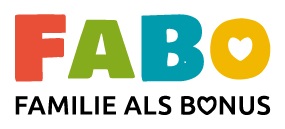 Eltern werden - Das Wunder des Lebens gemeinsam bestaunenEltern werden ist ein einzigartiges Erlebnis. Für werdende Eltern ist es eine Zeit der Veränderung, vieler Fragen und großer Vorfreuden. Eine gute Vorbereitung ist hilfreich und unterstützend für den Start in einen völlig neuen Lebensabschnitt.Samstag 4. Februar Von 8:30 bis 12:302. Lebensjahr - Die Entwicklung unseres Kindes geht weiter!Im 2. Lebensjahr entwickeln sich Kinder auf emotionaler, körperlicher und sprachlicher Ebene sehr schnell weiter. Wie können Eltern ihr Kind spielerisch fördern und unterstützen? Es gibt Denkanstöße zu den Themen "Entwicklung unterstützen" und "Spielräume schaffen"Samstag, 11. Februarvon 8 Uhr 30 bis 12 Uhr    Die Teilnahme ist kostenlos und Sie erhalten einen Bonus von 25€ in Ihrer Wohnsitzgemeinde.Anmeldung unter0676/ 73 93 004www.familiealsbonus.atFacebook: familiealsbonusInsta: familiealsbonus